АҚПАРАТТЫҚ ХАТҚұрметті әріптестер!І.Жансүгіров атындағы Жетісу университеті  2020 жылдың 09 қазанда өтетін «Экономика.Бизнес және Білім» атты республикалық ғылыми-тәжірибелік конференцияға қатысуға шақырады.	Конференция жұмысы келесі бағыттар бойынша жоспарланады:         1. Бизнес-білім экономиканың инновациялық даму факторы ретінде          2. Адами капиталды дамытудағы бизнес-білім берудің рөлі          3. Инновациялық үдерістердегі экономика, бизнес және ғылымның өзара іс-қимылы          4. Жаңа жағдайдағы экономика, бизнес және құқық          5. Экономикадағы, білім берудегі және бизнестегі ақпараттық жүйелер мен      технологиялар          6. Бизнес-білім беру қазіргі жағдайда аймақтың дамуын қамтамасыз етудің негізгі ресурсы ретінде            Конференцияның жұмыс тілдері: қазақ, орысКонференцияның өткізілу формасы: онлайн (Zoom бағдарламасы)Материалдарды рәсімдеу тәртібі: Баяндама мәтіні (3-5 бет) 6.0 (7.0) мәтіндік  WORD редакторында “Tіmes New Roman” шрифтімен (шрифт өлшемі – 12, әр жол арасы – 1, барлық жағынан жол жиегі – 20 мм,  азат жол - 1.25 см.) жазылуы тиіс.Бастапқы жолдың сол жағында ӘОЖ (Әмбебап Ондық Жүйе) индексі жазылады. Келесі жолдың ортасында бас әріппен, майлы бояумен баяндаманың тақырыбы, бір жолдан кейін майлы бояумен  автордың аты-жөні, келесі жолға курсивпен мекеме, қала  аты, автордың е-maіl адресі жазылады. Бір жолдан кейін негізгі мәтін басталады. Конференцияға ұсынылатын баяндамада ғылыми зерттеулердің өзектілігі мен  нәтижелері, практикалық маңызы ашылуы  тиіс. Баяндаманың электрондық нұсқасы төменде көрсетілген электрондық поштамен төменде көрсетілген мекенжайға жіберілуі керек. Ұйымдастыру жарнасының түбіртегі сканерден өткізілген (jpeg) немесе (pdf) форматындағы нұсқасы электронды пошта арқылы ұсынылады.Аталған талаптарға сәйкес келмейтін немесе белгіленген уақыттан кешіктірілген материалдар қаралмайды және авторға қайтарылмайды.Баяндамамен бірге төмендегідей тіркелу үлгісі жіберілуі тиіс:Аты-жөні, тегі:___________________________________________Ғылыми дәрежесі және ғылыми атағы: _______________________Жұмыс орны: ____________________________________________Мекенжайы: _____________________________________________Телефоны,  E-maіl:________________________________________Баяндама тақырыбы, секциясы: ______________________________Автордың конференцияға қатысу мүмкіндігі: _____________________Баяндама мен тіркелу үлгісін өткізу мерзімі: 2020 жылдың 01 қазанға дейін.Конференция материалдарын электронды жинаққа (PDF) шығару жоспарлануда. Баспа шығыны/жарна: білім алушылар үшін (студенттер, магистранттар, докторанттар) – 2000 теңге, ПОҚ – 4000 теңге. Ұйымдастыру жарнасын төмендегі есеп-шотқа аударуларыңызды өтінеміз:       І.Жансүгіров атындағы Жетісу университеті     РНН 531400011685,     БИН – 990140003041     ИИК – KZ566010311000005234     КБЕ 16     БИК - HSBKKZKX,     ТРФ 319900 АҚ «Қазақстан Халық банкі»,  Талдықорған қ-сы.     КНП 861«Цифрландыру жағдайында экономика мен қоғамның дамуы» атты республикалық ғылыми-тәжірибелік конференция деп көрсетілген түбіртек баяндама мәтінімен қоса жіберілуі керек. Ұйымдастыру комитетінің мекенжайы: 040009, Талдықорған қ., Жансүгіров көшесі 187 А, І.Жансүгіров атындағы Жетісу университеті, Ғылым бөлімі, 309 каб.Телефон: (8-7282) 222123-1193, 8-707-692-65-29 е-maіl: zhgu_nauka@mail.ruБаяндаманы  толтыру үлгісіИНФОРМАЦИОННОЕ ПИСЬМОУважаемые коллеги!Жетысуский университет им. И. Жансугурова  09  октября  2020 года проводит Республиканскую научно-практическую конференцию «Экономика.Бизнес.Образования».Работа конференции планируется по следующим направлениям:Бизнес-образование как фактор инновационного развития экономикиРоль бизнес-образовании в развитии человеческого капитала Взаимодействие экономики, бизнеса и науки в инновационных процессахЭкономика, бизнес и право в новых условияхИнформационные системы и технологии в экономике, образовании и бизнесеБизнес-образование как основной ресурс обеспечения развития региона в современных условияхЯзыки работы конференции: казахский, русскийФорма проведения конференции: онлайн (программа Zoom)Правила оформления материалов:Текст доклада (3-5 страниц) должен быть набран в редакторе WORD 6.0 (7.0), шрифтом “TimesNewRoman” (размер шрифта-12, межстрочный интервал –1,0, поля со всех сторон –20 мм) отступ в начале абзаца стандартный –1.25 см.  На первой строке в левом углу пишется индекс УДК (Универсальная десятичная классификация). По центру – название доклада прописными буквами жирным шрифтом. Через пробел жирным шрифтом инициалы и фамилия автора. На следующей строке – курсивом название организации, города  и электронный адрес автора. Основной текст начинается через одну строку. Доклады, представляемые на конференцию, должны содержать результаты актуальных научных исследований и иметь важное практическое значение. Доклады (с указанием направления) высылаются по нижеуказанному электронному адресу. Документ об оплате организационного взноса представляется по электронной почте в виде сканированного изображения документа в формате IPEG (ipg) или  pdf. Материалы, не соответствующие указанным требованиям или присланные позже установленного срока, не рассматриваются и автору не возвращаются.К докладу прилагается регистрационная форма:     Ф.И.О.__________________________________________     Ученая степень, ученое звание:______________________     Место работы:____________________________________     Адрес:___________________________________________     Телефон:_________________________________________     Е-mail:___________________________________________     Название доклада, секция: __________________________     Возможность участия автора на конференцию:________     Срок представления доклада и регистрационных форм до 01 октября 2020г. Планируется выпуск электронного сборника (PDF) с материалами конференции. Организационный взнос на издательские расходы составляет: для обучающихся (студенты, магистранты, докторанты)  – 2000 тенге, для ППС – 4000 тенге.   	ЖУ им. И. ЖансугуроваРНН 531400011685     	БИН – 990140003041     	ИИК – KZ566010311000005234     	КБЕ 16     	БИК - HSBKKZKX,     	ТРФ 319900 АО «Народный банк Казахстана», г. Талдыкорган.	КНП 861 Взнос вносится перечислением на расчетный счет с пометкой для участия в республиканской научно-практической конференции «Развитие экономики и общества в условиях цифровизации».Адрес оргкомитета конференции: . Талдыкорган, ул. Жансугурова 187 А, Жетысуский университет им. И.Жансугурова, Отдел науки, каб. 309.   Телефон: (8-7282) 222123-1193;  8-707-692-65-29; E-mail: zhgu_nauka@mail.ru Пример оформления докладаҚАЗАҚСТАН РЕСПУБЛИКАСЫ БІЛІМ ЖӘНЕ ҒЫЛЫМ МИНИСТРЛІГІІ. ЖАНСҮГІРОВ АТЫНДАҒЫ ЖЕТІСУ УНИВЕРСИТЕТІ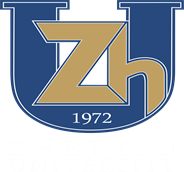 МИНИСТЕРСТВО ОБРАЗОВАНИЯ И НАУКИ РЕСПУБЛИКИ КАЗАХСТАНЖЕТЫСУСКИЙ УНИВЕРСИТЕТ ИМ. И.ЖАНСУГУРОВАҚАЗАҚСТАН РЕСПУБЛИКАСЫ БІЛІМ ЖӘНЕ ҒЫЛЫМ МИНИСТРЛІГІІ. ЖАНСҮГІРОВ АТЫНДАҒЫ ЖЕТІСУ УНИВЕРСИТЕТІМИНИСТЕРСТВО ОБРАЗОВАНИЯ И НАУКИ РЕСПУБЛИКИ КАЗАХСТАНЖЕТЫСУСКИЙ УНИВЕРСИТЕТ ИМ. И.ЖАНСУГУРОВА